WRITTEN EVIDENCE FOR ARC INDUSTRIAL TRANSFORMATION TRAINING CENTRES AND RESEARCH HUBS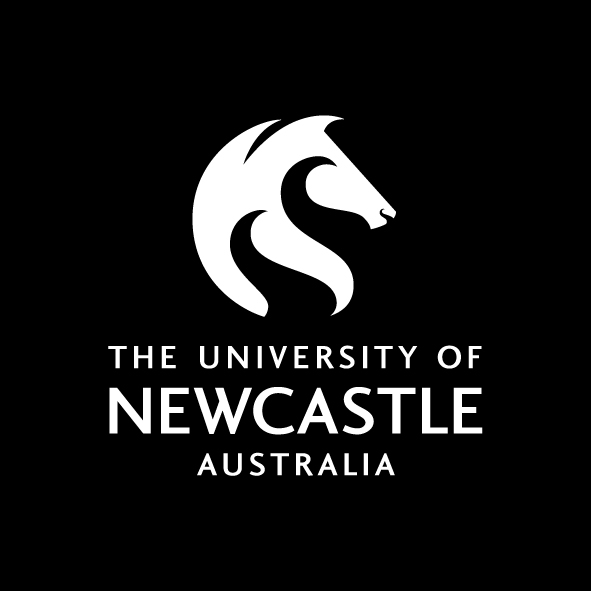 (For evidence of agreement from Proposal participants and organisations)The Administering Organisation is required to obtain written evidence of all the relevant parties necessary to allow the proposed project to proceed as specified in the Funding Rules for schemes under the Linkage Program (2017 edition) (the Funding Rules). The written evidence must be retained by the Administering Organisation.In the section below, for each participant and organisation please obtain the signature(s) of Training Centre Director/Chief Investigators/Partner Investigators/organisation DVCR/CEO or delegate OR attach written evidence of agreement. This written evidence needs to be firsthand confirmation in written form (e.g. handwritten or electronic letters or emails). Step 1: Save certification form below with your Proposal ID number (from RMS)Step 2: Forward form to ALL participants and organisations listed on the Proposal Step 3: Collect ALL responses from participants and organisations.Step 4: Attach and send ALL responses in ONE (1) email to research-applications@newcastle.edu.au by 5pm Wednesday 4 December  2019.Please note that as per the Instructions to Applicants and FAQs for Linkage Programme Schemes:The Administering Organisation must obtain the agreement, attested to by written evidence, of all the relevant persons and organisations named on the Proposal. This excludes the employing organisations of overseas PIs, as well as any Participant’s Current Organisation which is not their Relevant Organisation for the Proposal. Written evidence should be retained by the Administering Organisation and must be provided to the ARC if requested.UON IH20 & IC20 Certification Form for Proposal ID: _______________Certification by Training Centre Director/Chief and Partner Investigators I certify that:all the details on this Proposal are true and complete;proper inquiries have been made and I am satisfied that I meet the eligibility criteria as specified in the Funding Rules;as a participant listed on the Proposal I have responsibility for the authorship and intellectual content of this Proposal, and have appropriately cited sources and acknowledged significant contributions where relevant;I have complied with the Funding Rules and if the Proposal is successful I agree to abide by the terms of the ARC Funding Agreement regarding funding for schemes under the Linkage Program (2017 edition);I understand and agree that all statutory requirements must be met before the proposed research can commence;I have notified the Administering Organisation of any actual or potential conflicts of interest I may have in relation to the Proposal and I undertake that, if the Proposal is successful, I will notify the Administering Organisation of any conflicts of interest which arise subsequent to the submission of the Proposal;I will notify the Administering Organisation if there are any changes in my circumstances which may impact on my eligibility to participate in, or ability to perform, the project subsequent to the submission of this Proposal.To the best of my knowledge, the Partner Organisations involved in this Proposal are solvent at the time of submission of this Proposal.In participating in this Proposal, I consent to:this Proposal being referred under confidentiality conditions to third parties, including to overseas parties, who will remain anonymous, for assessment purposes; andthe ARC copying, modifying and otherwise dealing with information contained in the Proposal, for the purpose of conducting the funding round.Certification by Organisation/s (other than the Administering Organisation) contributing to the Project (DVCR, CEO or delegate) if applicableI certify that:my organisation supports the Proposal and will contribute the resources outlined in the Proposal; andI have complied with the Funding Rules, and if the Proposal is successful I agree to abide by the terms of the ARC Funding Agreement regarding funding for schemes under the Linkage Programme (2017 edition), including the requirement to enter arrangements for intellectual property.Conflict of Interest ManagementConflicts of interest can arise in many situations. It is not unusual or wrong to have a conflict of interest. Actual, potential or reasonably perceived conflicts of interest may arise in decision making or in actions, and need to be managed. Conflicts of interest in the research area are common and it is important that they are disclosed and dealt with properly. Further information is available in the Conflicts of Interest Policy in the UON Policy Library.Conflict (or actual conflict) of interest arises when a person’s private-capacity interests could adversely affect the proper performance of their official function or duty. A conflict of interest can arise from avoiding personal losses as well as gaining personal advantage – whether financial or otherwise.Perceived (or apparent) conflict of interest exists where it could be reasonably perceived by a disinterested third party that a person’s private interests could improperly influence the performance of their duties – whether or not this is in fact the case.Potential conflict of interest arises where a person has private interests that could conflict with their official duties in the future.Failure to declare a conflict of interest may impact eligibility and may be a breach of the Australian Code for the Responsible Conduct of Research.By signing this form you agree that you understand the obligation to disclose actual, potential or perceived conflicts of interest is ongoing and that individuals are required to inform Research Grants of conflicts of interest as soon as possible if any significant changes occur to their or their immediate family/partner’s interests.  You also agree to declare all Conflicts of Interest (as defined below) relating to parties involved in or associated with this proposal, and, if the proposal is successful, agreed to manage all Conflicts of Interest relating to this proposal in accordance with the Australian Code for the Responsible Conduct of Research (2007).Please tick one box:   Training Centre Director   Chief Investigator     Partner Investigator  OrganisationNote: Please copy this page if further signatures are required. Each signatory need only sign once.If an actual, potential or perceived conflict of interest exists, please provide details below:  (Please indicate if “None”)Name:Organisation:Position:Signature:Date: